Nurse (DHA Examination Passed)                                    PERSONAL  SUMMARYA real team player, who is not only trustworthy and ambitious but also self-motivated and independent. I am committed t o deliver care in accordance wit h t his philosophy and am confident and able t o make an immediate impact on your operations. As confident, outgoing person I have no trouble communicating wit h and guiding all levels of staff Within t he Care Sector Right now I am keen to join a reputed hospital in Dubai t o have international exposure and hands on experience in t he field of nursing and Patient care as a gateway t o a meaningful nursing career.ACADEMIC  DETAILSCURRENT EMPLOYERS mart Nurse Nightingale Medical Education,  Kerala– Tutor Jan 2016–Present-       Provide intensive coaching for licensure exams like DHA,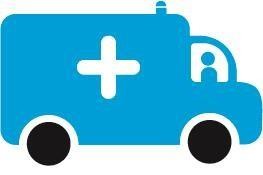        HAAD, MOH, Prometrics  etc.-       Prepare and deliver classes for nursing graduates in nursing       topics.-        Should have adequate knowledge to take classes for 30-40       Students per day .-        Should be prepared to take class at any time.-        Participate in formulating questionnaire,conducting quiz etc.-        Responsible to clarify subject related doubts , recognizes the       Weakness of each  student and evaluates every day.-        Promotes own professional growth by education.PREVIOUS EMPLOYERSAnanthapuri Hospitals and Research Institute Kerala– Staff Nurse Oct 2011 – June 2014.Provide quality care especially to bedridden patientsFamiliarity and skill in the usage of various equipments,           instruments  in the ward and  to ensure that they are  in good          working condition.Compliance to pre checks norms of drugs for compatibility to      patients and safe  use as applicable.To ensure adherence to safety practices prescribed by the            management in the ward.To coordinate day today requirement of patient in the ward.To assist medical practitioners on their needs on bed side      Procedures like dressing ,lumbar puncture, biopsy etc.To carry out other assignments delegated  by unit in charge or      Doctors etc. Implementation of nursing manual process. Implementation or Doctors, Consultants order in patient care as       Per  laid down process or ward management.Christian College of  Nursing, Tamil Nadu– Clinical  Instructor 2010–2011.Initiate, facilitate  and moderate  class room discussionsPrepare and deliver lectures to under graduate students on    Nursing topicsSupervise students laboratory and clinical works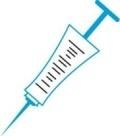 Evaluate and grade students class works, assignments and papersDemonstrate patient care in clinical units of hospitalDocumenting the outcome  of the educational processAssist patient care givers with educational needs, problem resolution, and health management   across the continuum of care.                               Provides educational leadership to patients and care providersEnhance specialized clinical protocol.      Collaborates with medical providers, patient care  staff and unit management in             planning, implementation and delivery of educational curriculum.Ke y SkillsProblem solving skillsWritten and verbal communication skillsAbility to develop and maintain a close working relationship with patients.Ability to work well under pressureSelf-motivation and ability to take the initiativePunctuality and time keepingGood organization with attention to detailsTeam work skills.PROFESSIONALCOMPETENCIES      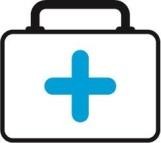                         Can easily establish a rapport and build positive therapeutic relationships with patients. Have strong up to date clinical nursing and management  knowledge, skills &expertise. Not afraid to take charge of a ward and be in charge of running an entire nursing shift. A self-motivated, ambitious individual with a great attitude to patient care and nursing.Good communication skills and ability to bond with people from all backgrounds. Experience  of working in not only different hospital but also with different  people. Being able to accurately take a patient’s blood pressure, temperature and pulse. Working as part of a medical team that includes doctors, social workers and therapists.LANGUAGEKNOWNCOMPUTER  SKILLS  STRENGTHSWell experienced in Microsoft Office  (Word, Excel and Power Point).Team P layerGood Communication SkillsFlexible in working hoursPERSONAL  PARTICULARS Sex: Female   Marital status : Married DOB: 10th October 1988 Nationality:  Indian        Health:  Excellent   Vaccination details : Typhoid Yellow Fever Hepatitis TuberculosisHOBBIES  &      Reading & Travelling INTERESTSJob Seeker First Name / CV No: 1837374Click to send CV No & get contact details of candidate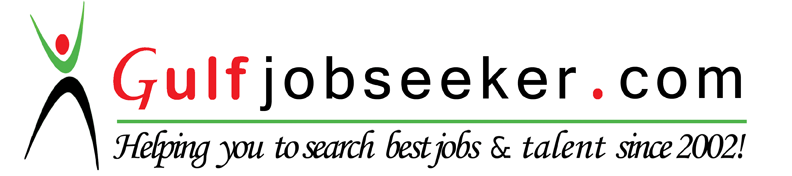 Examination PassedInstitute=eeee NameYear Of PassingBachelor of Science In NursingDr. MGR Universit y, Tamil nadu2010Higher Secondary ExaminationKart hika T hirunal Memorial Govt . Higher Secondary school..2006Secondary EducationSt .P hilomina’s Girls high school poonhura.2004